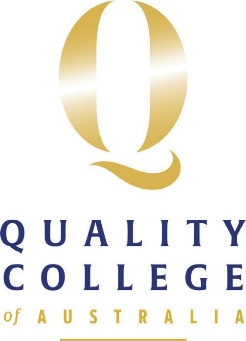 NameClass numberEmail addressInternational Student Scholarship ApplicationPlease upload your personal statement along with your details to the QCA website:Personal StatementIn 500 words please outline:why you want a career in the hospitality industry how studying at Quality College of Australia has helped you achieve your goals so far This can include your personal and academic achievements to date and details of previous community participation or leadership roles. Please write your submission below:Answer hereAs the winner of the International Student Scholarship will act as an ambassador for the college.In what ways do you think you can contribute as a college ambassador?Answer hereDo you do any volunteer work in the community here in Australia? If so, please describe what you do and why.Answer here 